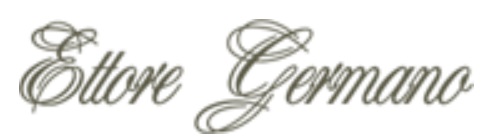 Ettore Germano Grappa di Riesling HERZUグラッパ・ディ・リースリング・エルツ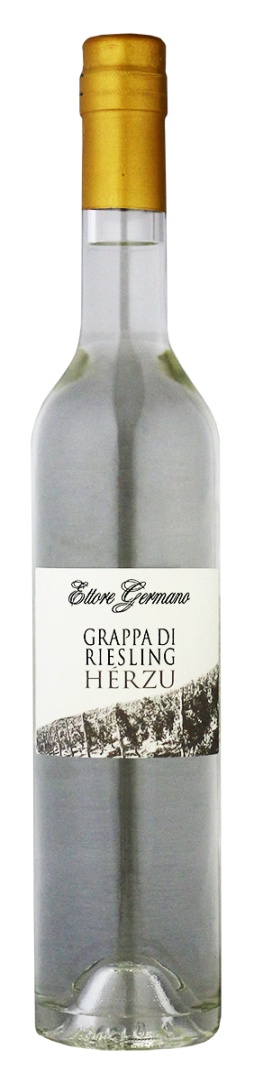 参考上代　￥7，000セッラルンガ・ダルバを代表するバローロの造り手が生み出す、ピエモンテ、ランゲ産の珍しいグラッパ･ディ･リースリング。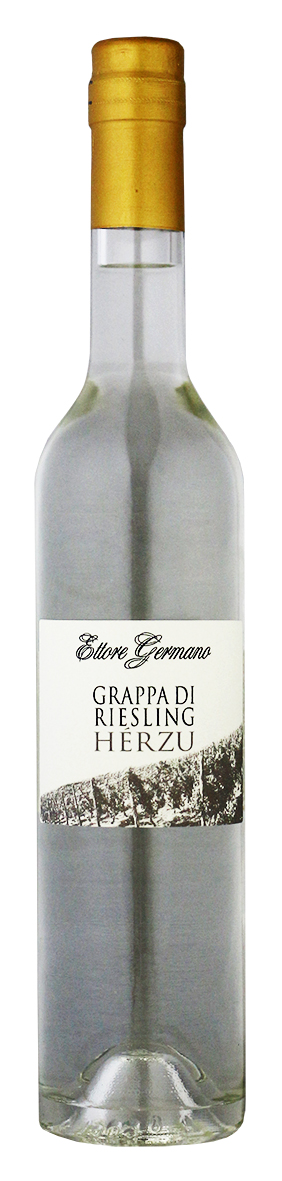 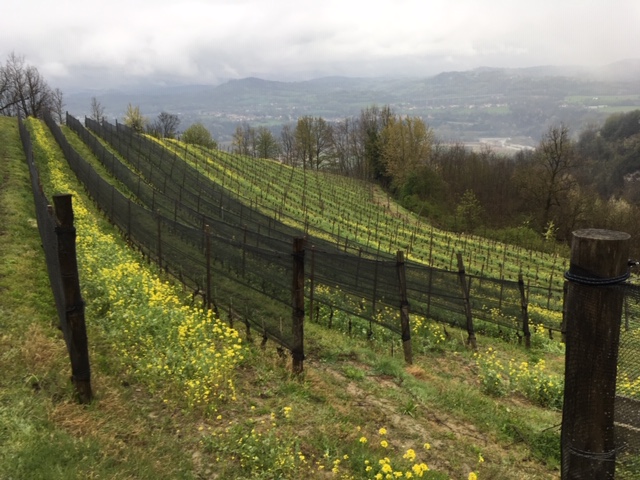 HERZUとは急勾配の意味です。文字通り畑はチリエ村の標高500ｍの急勾配に位置しています。石ころだらけの石灰粘土質土壌。標高が高いため夜の冷え込みが厳しく、ブドウはより豊かな酸味を帯び、フレッシュな白ワインやスパークリングワインに最適な味わいとなります。現在チリエ村に４haのブドウ園を持ちます。Ettore Germano Langhe Riesling HERZU DOC はピエモンテ、トップクラスのリースリングです。白い花、アカシヤ、蜜の華やかで凝縮した豊かな香り。　アタックはやさしく、ミネラル感があり、後味はパイナップルミントのスッキリとした味わい。大きなグラスで上質なチョコレート等と。ブドウ品種：リースリング（ランゲ、チリエ産）　　JAN: 4560474982784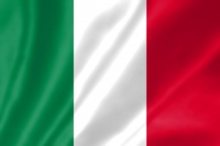 熟成： 樽熟無し、グラッパ・ビアンカ蒸留所：Distilleria MAROLO　アルコール度数：42.0% vol残糖：10ｇ/ℓ　　容量：500ml/6本入アグリ　株式会社